Муниципальное бюджетное общеобразовательное учреждение"Средняя общеобразовательная школа № 10с углубленным изучением физики и технических дисциплин"(МБОУ «СОШ №10 с УИФиТД»)Публичный доклад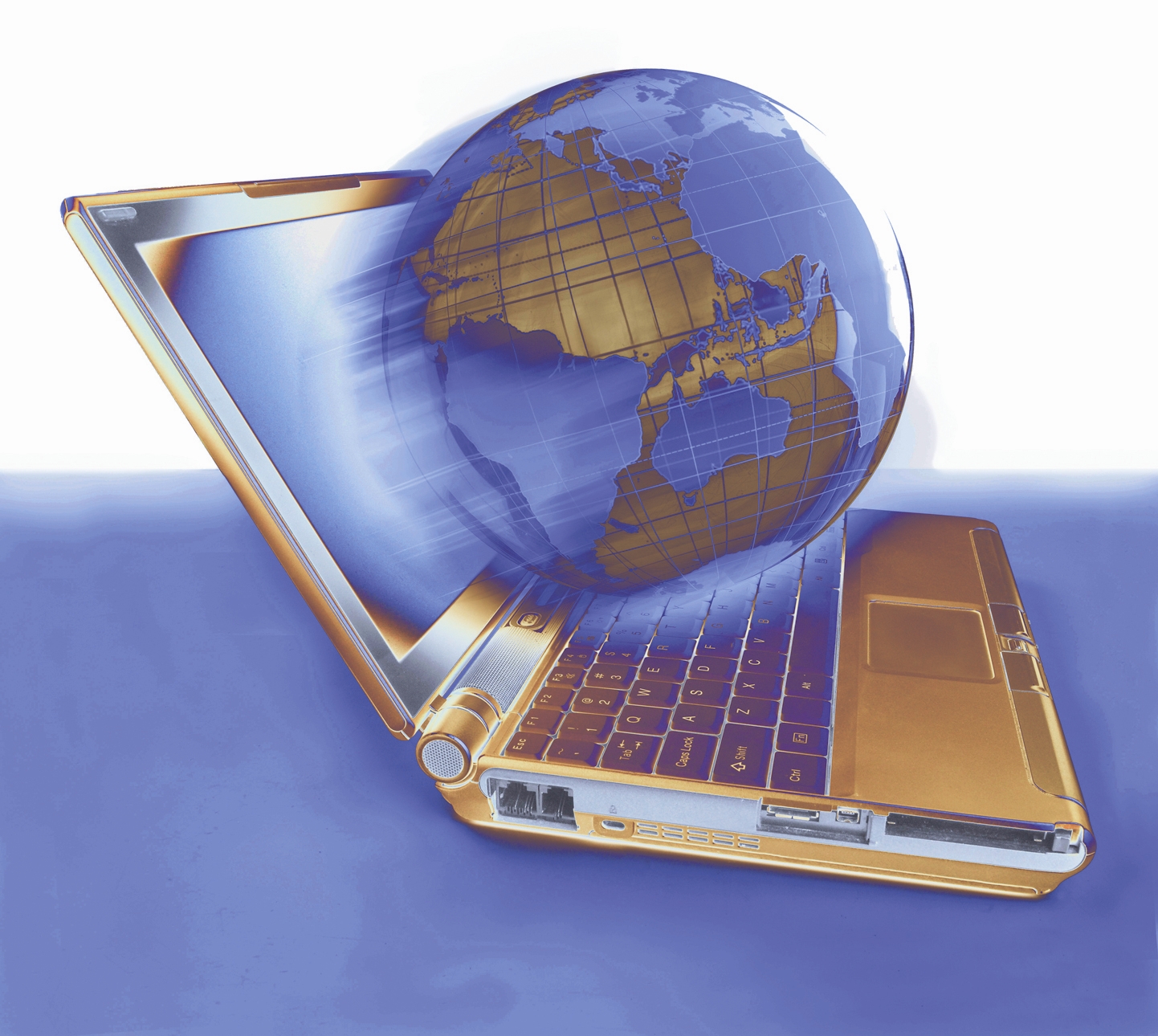 за 2015/2016 учебный год в ходе реализации национальной образовательной инициативы«Наша новая школа»2016 год Развиваться может только та школа,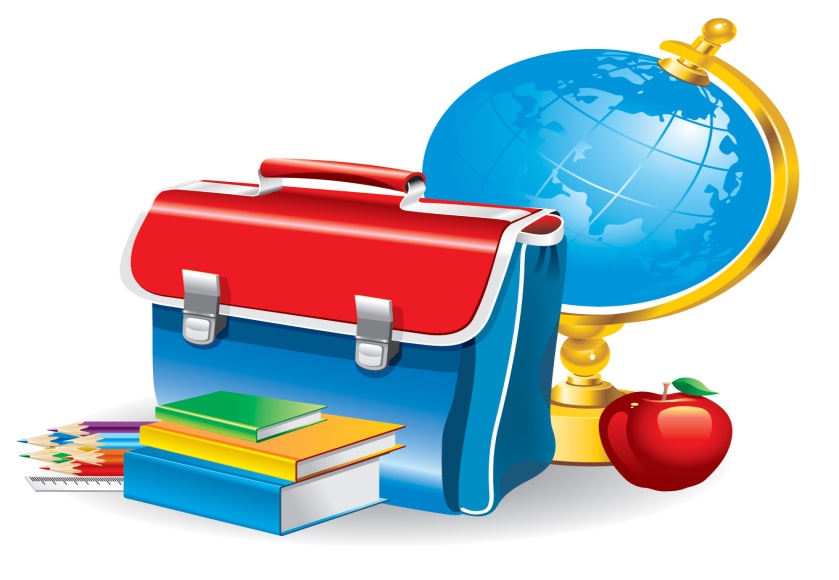 которая проектирует “завтрашний день”и осуществляет планомерные шаги по его достижению Д. А. МедведевПубличный доклад о результатах деятельности муниципального бюджетного общеобразовательного учреждения "Средняя общеобразовательная школы № 10 с углубленным изучением физики и технических дисциплин" призван обеспечить информационную открытость нашего учреждения, информировать родителей (законных представителей), самих учащихся, учредителя, общественность об основных результатах и проблемах функционирования и развития школы, её образовательной деятельностиПубличный доклад, который мы предлагаем для обсуждения в этом году, это ежегодное аналитическое издание, которое содержит комплексную характеристику системы образования школы, содержания деятельности педагогического коллектива в 2015/2016 учебном году, динамику и анализ основных показателей функционирования развития образовательного учреждения.Публичный доклад предназначен для информирования участников образовательной деятельности: учеников, родителей, педагогов, а также представителей общественности, социума о современном состоянии, перспективах развития образования в школе.В подготовке публичного доклада принимает участие администрация образовательной организации, руководители ШМО, представители родительского комитета.Нам очень важно правильно определить приоритеты развития школы и, прежде всего, с учетом мнения первоочередных потребителей образовательных услуг – родителей и учащихся.Мы понимаем, что диалог не может быть конструктивным в условиях отсутствия или недостаточности фактов, позволяющих получить достоверные сведения о текущем состоянии учебного процесса и перспективах его развития. Настоящий публичный доклад – это некая виртуальная площадка для организации такого диалога.Только вместе мы сможем выполнить главную миссию школы – реализация права ребенка на полноценное и свободное развитие. Приглашаем учащихся и их родителей, педагогов, представителей средств массовой информации, общественных организаций к обсуждению настоящего доклада. Будем признательны за конструктивные советы, предложения и замечания.Каждый учебный год становится для школы новым этапом в достижении главной цели: научить детей, подготовить их к вступлению во взрослую жизнь. Не стал исключением и прошедший 2015/2016 учебный год. Реализация Национальной образовательной доктрины «Наша новая школа», работа по внедрению ФГОС второго поколения поставила перед всеми образовательными учреждениями страны новые задачи, от решения которых зависит не просто будущее выпускников, но и будущее страны. Положительный потенциал отечественной образовательной системы, задачи, стоящие перед системой общего образования России, определили педагогическую стратегию нашей школы:Обновление образовательных стандартовУже в школе дети должны получить возможность раскрыть свои способности, сориентироваться в высокотехнологичном конкурентном мире. Этой задаче должны соответствовать обновленные образовательные стандарты, включающие три группы требований: требования к структуре образовательных программ, требования к условиям реализации образовательных программ и требования к результатам их освоения.Система поддержки талантливых детей		Одновременно с реализацией стандарта общего образования должна быть выстроена разветвленная система выявления и поддержки талантливых детей, а также их сопровождения в течение всего периода становления личности.Развитие учительского потенциалаНеобходимо внедрить систему моральных и материальных стимулов для сохранения в школах педагогов и постоянного повышения их квалификации, а также для пополнения школ новым поколением учителей, в том числе не обязательно с педагогическим образованием, любящих и умеющих работать с детьми. К стимулам качественного учительского труда следует отнести и механизм внедрения новых систем оплаты труда педагогов. Зарплата может и должна зависеть от качества и результатов педагогической деятельности, оцененных с участием школьных советов. Современная школьная инфраструктураОблик школ, как по форме, так и по содержанию, должен значительно измениться. Мы получим реальную отдачу, если учиться в школе будет и увлекательно, и интересно, если она станет центром не только обязательного образования, но и самоподготовки, занятий творчеством и спортом.Здоровье школьниковИменно в школьный период формируется здоровье человека на всю оставшуюся жизнь. Многое здесь зависит от семейного воспитания, но учитывая, что дети проводят в школе значительную часть дня, заниматься их здоровьем должны в том числе и педагоги. Доклад включает информацию за 2015-2016 учебный годРаздел IОбщая информация о школе1. Миссия школыМиссией школы является предоставление максимально широкого поля возможностей наибольшему числу обучающихся, ориентированных на высокий уровень образования и воспитания. Основным условием успешности развития школы является сочетание высокого педагогического профессионализма учителей и внутренней образовательной мотивации школьников.Главной целью образовательной деятельности школы было обеспечение реализации федерального государственного образовательного стандарта, образовательных потребностей и запросов обучающихся.Общая задача деятельности школы - обеспечить доступность современного качества образования детям, обучающимся в МБОУ «СОШ №10 с УИФиТД», согласно концепции модернизации Российского образования на период до 2020г. раскрыть способности каждого ученика, воспитать порядочного и патриотичного человека, личность, готовую к жизни в высоко технологичном, конкурентном мире;сформировать самостоятельность при выборе и достижении серьёзных целей, умение правильно реагировать на разные жизненные ситуации.Цели и задачи деятельности учреждения соответствуют стратегическим целям образования в России, ЯНАО, городской системе образования.Согласно Концепции модернизации российского образования на период до 2020 года «…базовое звено образования – общеобразовательная школа, модернизация которой предполагает ориентацию образования не только на усвоение обучающимися определенной суммы знаний, но и развитие его личности, его познавательных и созидательных способностей. Общеобразовательная школа должна формировать целостную систему универсальных знаний, умений, навыков, а также опыт самостоятельной деятельности и личной ответственности обучающихся, то есть ключевые компетенции, определяющие современное качество содержания образования».Какими характеристиками должна обладать школа в 21-м веке?Новая школа - это институт, соответствующий целям опережающего развития. Ребята будут вовлечены в исследовательские проекты и творческие занятия, чтобы научиться изобретать, понимать и осваивать новое, выражать собственные мысли, принимать решения и помогать друг другу, формулировать интересы и осознавать возможности.Это школа для всех. В любой школе будет обеспечиваться успешная социализация детей с ограниченными возможностями здоровья, детей-инвалидов, детей, оставшихся без попечения родителей, находящихся в трудной жизненной ситуации. Будут учитываться возрастные особенности школьников, по-разному организовано обучение на начальной, основной и старшей ступени.Это новые учителя, открытые ко всему новому, понимающие детскую психологию и особенности развития школьников, хорошо знающие свой предмет. Задача учителя - помочь ребятам найти себя в будущем, стать самостоятельными, творческими и уверенными в себе людьми. Чуткие, внимательные и восприимчивые к интересам школьников, открытые ко всему новому учителя - ключевая особенность школы будущего.Это центр взаимодействия как с родителями и местным сообществом, так и с учреждениями культуры, здравоохранения, спорта, досуга, другими организациями социальной сферы. Школы как центры досуга будут открыты в будние и воскресные дни, а школьные праздники, концерты, спектакли, спортивные мероприятия будут местом семейного отдыха.Это современная инфраструктура. Школы станут современными зданиями - школами нашей мечты, с оригинальными архитектурными и дизайнерскими решениями, с добротной и функциональной школьной архитектурой - столовой с вкусной и здоровой едой, медиатекой и библиотекой, высокотехнологичным учебным оборудованием, широкополосным Интернетом, грамотными учебниками и интерактивными учебными пособиями, условиями для занятий спортом и творчеством.Это современная система оценки качества образования, которая должна обеспечивать нас достоверной информацией о том, как работают и отдельные образовательные учреждения, и система образования в целом.Положительный потенциал отечественной образовательной системы, задачи, стоящие перед системой общего образования России, сложившееся разграничение полномочий в области управления образованием, определяют следующие шесть основных направлений развития общего образования: Переход на новые образовательные стандартыОсуществлен переход на новые образовательные стандарты на уровнях начального общего образования, основного общего образования. Результат обучения – это не только знания, но и умение учиться и применять знания в жизни. В школе создаются условия, направленные на достижение результатов. Созданы кадровые, материально-технические условия, обеспечивающие развитие образования в соответствии с требованиями времени.Развитие системы поддержки талантливых детейОсуществляется поддержка и сопровождение талантливых детей. Предоставлена возможность обучения в заочных, очно-заочных и дистанционных школах. Развита система олимпиадного движения, практики дополнительного образования. Организовываются летние и зимние заочные  школы, конференции, семинары и другие мероприятия, поддерживающие сформировавшуюся одаренность.Учитель, благодаря которому школьник добился высоких результатов, получает значительные стимулирующие выплаты.Совершенствование учительского корпусаПривлечение к учительской профессии молодых талантливых людей. Поддержка лучших учителей в рамках приоритетного национального проекта "Образование. Зарплата зависит от качества и результатов педагогической деятельности. Аттестация педагогических и управленческих кадров. Директор и лучшие учителя имели возможность обучаться в других регионах, чтобы иметь представление об инновационном опыте соседей.Распространение опыта лучших учителей. Изменение школьной инфраструктурыШкола стала центром творчества и информации, насыщенной интеллектуальной и спортивной жизни. Создана универсальная безбарьерная среда. Внедряются современные дизайнерские решения, обеспечивающие комфортную школьную среду.Сохранение и укрепление здоровья школьников Молодежь привлекается к занятиям спортом. Предоставляется сбалансированное горячее питание, медицинское обслуживание, включающее своевременную диспансеризацию. На занятия физической культурой отводится 3 часа с учетом  индивидуальных особенностей детей. Насыщенная, интересная и увлекательная школьная жизнь.Расширение самостоятельности школВыстраивается индивидуальная образовательная программа школы. Привлекаются к сотрудничеству частные инвесторы, социальные партнеры: Заочная физико-техническая школа при МФТИ (договор о сотрудничестве), 141700 Московская обл., г. Долгопрудный, Новосибирский государственный технический университет, Областной центр информационного и материально-технического обеспечения образовательных учреждений, находящихся на территории Челябинской области, Ноябрьская парогазовая электростанция, ведутся проектные методы работы. Коллективом создан проект программы развития на 2016-2020 годы, который рассмотрен и утвержден в октябре 2015 года.2. Организационно-правовое обеспечение деятельности образовательного процессаРаздел 21.Результаты образовательной деятельности школы в 2015-2016 учебном годуВ работе педагогический коллектив руководствовался Федеральным законом от 29 декабря 2012 года № 273-ФЗ «Об образовании в Российской Федерации», Типовым положением об общеобразовательном учреждении, Уставом МБОУ «СОШ № 10 с УИФиТД», методическими письмами и рекомендациями Департамента образования ЯНАО и департамента образования Администрации город Ноябрьск, внутренними локальными актами, определяющими и регламентирующими вопросы о правах и обязанностях участников образовательного процесса.Организация учебной деятельности в 2015-2016 учебном годуУчебная деятельность в 2015-2016 учебном году был организован в соответствии с календарным учебным графиком на 2015-2016 учебный год, разработанным  на основе Федерального закона Российской Федерации от 29 декабря 2012 года № 273-ФЗ «Об образовании в Российской Федерации», Типового положения об общеобразовательном учреждении, утвержденного постановлением Правительства Российской Федерации от 19 марта 2001г. № 196 (с изменениями и дополнениями), рассмотренным и принятым на заседании педагогического совета 30.04.2014 года (протокол №7). На заседании педагогического совета от 31.08.2015 г. (протокол №1) рассмотрены и внесены изменения в календарный график.Учебный год начался 01.09.2015, окончился для 1 класса 23.05.2016, для 2-4 классов 25.05.2016, для 5-8,10 классов 31.05.2016, для 9,11 классов 25 мая.Образовательное учреждение работало в 1 смену, занятия начинались в 08.30.Основные цели ООП НОО, ООП ООО, ОПП ООО (ФКГОС), ООП СОО по созданию оптимальных условий для реализации права граждан на получение начального общего, основного общего и среднего общего образования, эффективного функционирования организации, осуществляющей образовательную деятельность, реализованы в полном объеме.Выполнены поставленные задачи:Обеспечено соблюдение федерального государственного образовательного стандарта начального общего, основного общего образования, федерального компонента государственного образовательного стандарта основного и среднего общего образования;Обеспечено дальнейшее внедрение федеральных государственных образовательных стандартов основного общего образования;Созданы возможности для развития способностей каждого ребёнка с учетом интересов и психологических особенностей разных категорий учащихся;Обеспечены  сохранность и укрепление физического, психического и нравственного здоровья школьников, формирование мотивации на здоровый образ жизни;Обеспечена преемственность основных образовательных программ;Обеспечена вариативность содержания образовательных программ.В соответствии с основополагающими документами, действующими в системе общего образования, в МБОУ «СОШ №10 с УИФиТД» в течение года разрабатывались локальные нормативные акты (размещены на официальном сайте).Организационно-правовая структура МБОУ «СОШ №10 с УИФиТД»:- учредитель; - директор школы; - Управляющий совет; - общее собрание трудового коллектива; - педагогический совет. Непосредственное управление деятельностью МБОУ «СОШ №10 с УИФиТД» осуществляет директор. Формы обучения, прием в школу, численность и особенности контингента учащихся. Форма обучения в 2015-2016 учебном году - очная (всего 15 классов на уровне общего образования: из них на уровне начального – 6 классов (в том числе 2 класс СКК-1б,2б), на уровне основного общего 6 классов (в том числе 5 классов с углубленным изучением физики и технических дисциплин и 1 (9б) общеобразовательный), на уровне среднего общего образования 3 класса (2 из них физико-математического профиля- 10а (1 группа), 11а), а также 11б (общеобразовательный класс) Форма обучения школьников, находящихся на индивидуальном обучении на дому для детей с ограниченными возможностями здоровья), также очная. В 2015/2016 учебном году в очной форме продолжили обучение учащиеся 9б,10а (2 группа),11б классов муниципального бюджетного общеобразовательного учреждения «Вечерняя школа», которая была реорганизована 29.06.2015 путем присоединения к МБОУ «СОШ №10 с УИФиТД» (Постановление Администрации город Ноябрьск от 29.06.2015 № П- 757). Прием в школу осуществлялся в соответствии с Уставом, Правилами приема граждан в МБОУ «СОШ №10 с УИФиТД».Реализованы образовательные программы:1. Образовательная программа начального общего образования (ФГОС НОО); 2. Адаптированная образовательная программа начального общего образования (ФГОС НОО);3. Основная образовательная программа основного общего образования (ФГОС); 4. Образовательная программа основного общего образования (ФКГОС); 5. Образовательная программа среднего общего образования.Образовательная деятельность в МБОУ «СОШ№10 с УИФ и ТД» осуществлялась по четырем образовательным программам, которые направлены на обеспечение образовательной подготовки учащихся в соответствии с требованиями ФГОС, ФКГОС, на обеспечение реализации образовательных потребностей и запросов учащихся в соответствии с их склонностями, интересами и потребностямиАнализ сохранности контингентаДвижение за четыре года представлено в таблице:В течение года произошло увеличение количества учащихся на всех уровнях обучения, что связано с реорганизацией бюджетного общеобразовательного учреждения «Вечерняя школа», которая была присоединена к МБОУ «СОШ №10 с УИФиТД» (Постановление Администрации город Ноябрьск от 29.06.2015 № П- 757), а также за счет детей, прибывших из МБОУ СОШ 1.Учащихся, выбывших до получения основного общего образования и не продолживших обучение, нет. Таким образом количество учащихся в 2015-2016 учебном году увеличилось на 69 человек. Результаты внутренней системы оценки качества образованияОсновными количественными показателями деятельности МБОУ «СОШ№10 с УИФ и ТД»  являются достижения обучающихся. Сравнительный анализ за четыре года позволяет сделать выводы о стабильности общей успеваемости на уровне начального и основного общего образования, о снижении успеваемости на уровне среднего образования на 25%, о повышение качественной успеваемости на уровне основного общего образования на 2,2%, о снижении качества на уровне начального общего образования на 11,3%, на уровне среднего общего образования на  20,7% в сравнении с прошлым годом. В 2015/2016 учебном году оставленных на повторный год обучения нет.На уровне среднего общего образования обучалось 57 человек. На профильном уровне 22 ученика, из них 4 переведены условно: 1. Козлов Вадим Андреевич (физика, техника физического эксперимента)2. Сомова Татьяна Васильевна (физика, техника физического эксперимента)3. Холоднюк Виталий Сергеевич (физика)4. Шикалов Дмитрий Олегович (физика), так как не сдали промежуточную аттестацию.Сравнительный анализ успеваемости и качества знаний по уровням обучения за четыре года представлен в таблице:Положительная динамика общей и качественной успеваемости знаний на уровне основного общего образования за счет успешного применения учителями деятельностного подхода в обучении, а также реализации технологии разноуровневого обучения. Окончили учебный год на «4 и 5»В 2015/2016 учебном году промежуточная аттестация проводилась в 1-11 классах по всем предметам учебного плана.Из 313 обучающихся 1-11 классов, участвовавших в промежуточной аттестации, усвоили государственный образовательный стандарт начального общего, основного общего образования, ФКГОС по всем предметам учебного плана, но четверо учеников по шести предметам не сдали промежуточную аттестацию. Выводы:Промежуточная аттестация, в основном, подтвердила полноту выполнения педагогами и обучающимися школы образовательных программ.Установлен фактический уровень теоретических знаний обучающихся по предметам учебного плана, их практических умений и навыков.Результаты промежуточной аттестации также позволили выявить недочеты в работе учителей:- непродуманность отбора измерительных материалов;- отсутствие системы подготовки к промежуточной аттестации через урок;- игнорирование рекомендаций и анализа результатов промежуточной аттестации за 2014/2015 учебный год.                Результаты внешней независимой оценки качества образования Успеваемость и качество написания Всероссийской проверочной работы по русскому языку выше российского показателя, но ниже городского и окружногоПо математике результаты ниже всех уровнейПо окружающему миру результаты ниже всех уровнейВывод: уровень выполнения заданий ВПР по русскому языку, математике, окружающему миру достаточный. Показатель успеваемости всем предметам превышает окружной и российский показатели, а качества ниже уровня города, округа и России.Результаты мониторингового исследования образовательных достижений учащихся 1 - 4 классов.В 1-4 классах проведено мониторинговое исследование образовательных достижений учащихся в соответствии с ФГОС НОО, которое включает проведение диагностических работ по русскому языку, чтению, математике, разработанных Центром оценки качества образования Института содержания и методов обучения РАО под руководством к.п.н. Ковалёвой Г.С.Вывод по итогам мониторинга: анализ образовательных достижений учащихся 1-3 классов показал, что большая часть учащихся достигли базовой, базовой повышенной, высокой подготовки. Средний показатель по классу выше показателя по региону во всех классах.  Образовательные достижения учащихся в конце 1, 2, 3  класса по русскому языку, математике и литературному чтению  соответствует требованиям федерального государственного образовательного стандарта: успеваемость соответствует достаточному уровню, качественный показатель по русскому языку, математике, литературному чтению (научно – популярный текст) – высокому уровню, по литературному чтению (художественный текст, читательская грамотность) – достаточному уровню. По математике и русскому языку преобладающим является высокий уровень, по литературному чтению – базовый. По русскому языку и литературному чтению при работе с художественным текстом во 2-4 классах, математике в 1-2, 4 классах, литературному чтению в 3 классах при работе с научно- популярным текстом большая часть учащихся достигли базового уровня подготовки. Учащиеся, не достигшие уровня базовой подготовки, будут испытывать значительные трудности, обучаясь в следующем классе. В связи с этим педагогам необходимо разработать планы индивидуальной работы для обеспечения достижения данными учащимися уровня базовой подготовки. Недостатки, выявленные по итогам мониторинга: - недостаточно отработаны наиболее трудные темы по русскому языку - разделы «Фонетика, «Морфология»; по математике: раздел «Решение тестовых задач». Недостаточно проводится работа по формированию техники чтения во 2 -х классах (способ чтения, осознанность). Недостаточно проводится работа по формированию УУД (познавательных, регулятивных), Чтению: работе с текстом и н информацией. Результаты независимого тестирования Московского института открытого образования телекоммуникационная система СтатГрад в 9 классе по математикеВывод: Доля обучающихся 9 класса, освоивших предмет «Математика», составила 76%, что на 14% ниже прошлого года (25 уч-ся) -90% выполнения работы, на 20% ниже успеваемость. Класс с низкими мотивациями, проблемные дети.Результаты независимого тестирования Московского института открытого образования телекоммуникационная система СтатГрад в 11 классе по математикеБазовый уровень выбрали 4 человекаРезультаты представлены в таблице:Профильный уровень выбрали 5 человекРезультаты представлены в таблице:	Вывод: Выявлен оптимальный уровень обученности у 4 обучающегося 11а класса на базовом уровне, низкий уровень обученности на профильном уровне.Результаты диагностической работы свидетельствуют о достаточной работе учителя по обеспечению качества результатов обучения по математике на базовом и профильном уровне.В 2015/2016 учебном году приняли участие в мониторинге по оценке компетентности в решении проблем обучающихся 10а класса С целью оценки уровня компетентности в решении проблем старшими школьниками 22 сентября 2015 года в рамках регионального исследования проведено тестирование по решению проблем учащимися 10а класса. В региональном исследовании приняли участие 14 учащийся 10а класса. Результаты представлены в таблице:Вывод: общий уровень компетенции в решении проблем десятиклассников МБОУ «СОШ №10 с УИФ и ТД» можно оценить выше среднего, выше среднерегионального показали.Результаты мониторингового исследования учебно-предметных достижений обучающихся 7а и 9а классов по технологии School Achievements Monitoring (SAM)Обучающиеся 7-х классов в 2015 году впервые принимали участие в мониторинге по оценке учебно-предметных достижений обучающихся по технологии SAM.Результаты выше среднеокружного и среднегородского по математикеРезультаты ниже среднеокружного и среднегородского по русскому языкуРезультаты ниже среднеокружного и среднегородского по естествознаниюВыводы: Учащиеся впервые участвовали в исследовании, но, как мы видим из результатов, недостаточный уровень освоения предметного содержания выявлен по русскому языку и естествознанию.Уровень освоения федерального компонента государственного образовательного стандарта по итогам государственной итоговой аттестации выпускников 9 классов (% успешно сдавших/% качества):Результаты ОГЭ по предметам по выбору сданы учащимися на низком уровне. Только по информатике выявлен достаточный уровень подготовки по предмету. Результаты экзамена по русскому языку в формате ОГЭВ сравнении с 2015 годомРезультаты ОГЭ по русскому языку в 2015/2016 году выше 2014/2015 года на 9,89%, но по-прежнему ниже городского показателя на 12,4%. Результаты ГИА по математикеРезультат в сравнении с 2015 годомВывод: Результаты ОГЭ по математике в 2015/2016 учебном году показали, что снизились показатели на 18% в сравнении с 2014/2015 годом на уровне школы.Незначительная положительная динамика в сравнении с городом.Информация о количестве участников ЕГЭДанные о среднем тестовом балле в сравнении с городомВывод: Динамика наблюдается в сторону улучшения по информатике, географии, литературе, снижение по русскому языку, математике, физике, обществознанию.Дополнительные показатели качества образования Одним из важных направлений, отражающих специфику образовательной деятельности учреждения, является работа с одаренными, высокомотивированными обучающимися на уроках и во внеурочное время. В 2015/2016 учебном году отмечено успешное участие обучающихся в предметных олимпиадах, интеллектуальных конкурсах различного уровня. В целях обеспечения благоприятных условий для развития талантливых детей, сохранения и приумножения их интеллектуального и творческого потенциала, в школе сложилась система работы с одаренными учащимися, приоритетными направлениями которой в 2015-2016 учебном году являлись:совершенствование существующей системы выявления, сопровождения и специальной поддержки одаренных детей;внедрение методов и приемов, способствующих развитию самостоятельности мышления, инициативы и творчества обучающихся;расширение возможностей для участия способных и одаренных школьников в олимпиадах, играх, конкурсах различного уровня.	Достижения в творческих мероприятиях, предметных олимпиадах (победители и призеры):Обучающиеся школы приняли участие в школьном и муниципальном этапах Всероссийской олимпиады. Подготовили призеров и победителей учителя: Вывод: организация работы с одаренными, высокомотивированными обучающимися соответствует допустимому уровню. Педагогический потенциал В 2015-2016 учебном году в МБОУ «СОШ №10 с УИФ и ТД» числились 32 педагогических и руководящих сотрудников: 3 - руководители (директор, заместители директора), 1 социальный педагог, 1 педагог-психолог, 1 педагог-организатор, 1 преподаватель-организатор ОБЖ, 29 учителей. Школа укомплектована педагогическими кадрами на 96,5%.  Образовательный ценз педагогов школы соответствует лицензионным требованиям: из 29 педагогических работников 28 (96,5%) имеют высшее образование, среднее профессиональное образование - 1 педагог (3,5%). Сотрудники школы имеют звания, правительственные и отраслевые награды.Важным направлением методической работы в школе является постоянное повышение квалификации педагогических работников. Ведущими формами повышения уровня педагогического мастерства являлись самообразовательная работа, курсовая переподготовка, изучение передового опыта коллег, аттестация, конкурсы профессионального мастерства учителя, участие в работе городских методических объединений.              Важнейшей характеристикой нового педагогического профессионализма современного учителя признаются его рефлексивные компетенции, способность к обобщению и распространению собственного опыта. Также благоприятную мотивационную среду для профессионального развития педагогов, распространения инновационного опыта создают профессиональные педагогические конкурсы. В Международном конкурсе «Лучший открытый урок» сайт «Продленка» 3 место (Олевская Л.Н., учитель информатики). Международный фестиваль работников образования «Профессиональный рост» Номинация «Авторские программы» Работа «Рабочая программа по технологии»; «Инновационный педагогический опыт» Номинация «Лучшая презентация к уроку» Работа «Модернизм» гран-при (Омельченко О.Б., учитель ИЗО и технологии). Международный смотр презентаций «Мозаика презентаций» победитель (Соколюк О.Г., учитель английского языка).Во Всероссийских конкурсах:  «Корабль успеха» Номинация «Методическая разработка» Работа «Дидактические игры»; Педагогическое мастерсто» Номинация «Дидактические игры» Игра «Овоши и фрукты» - победитель Юзлиева Л.Д., учитель-логопед; «Медалинград – декабрь 2015 Номинация «Творческие работы и методические разработки педагогов. Работа «Патриотическое воспитание»; «Медалинград – декабрь 2015 Номинация «Творческие работы и методические разработки педагогов. Работа «Роль театрального искусства в нравственном и эстетическом воспитании подростающего поколения» - лауреат, 3 место Рахимова А.М., заместитель директора по УВР; конкурс «Умната» Блиц-олимпиада «Портфолио участников образовательного процесса как средство мотивации личностного роста»; конкурс «Росконкурс. РФ» Направление «Использование информационно-коммуникационных технологий в педагогической деятельности» - 3 место, диплом 3 степени Егорова Н.А., учитель начальных классов; конкурс «Умната» Блиц-олимпиада «Портфолио участников образовательного процесса как средство мотивации личностного роста» - лауреат Татаренко И.А., учитель начальных классов.Результативное участие учителей физики в олимпиаде муниципального и регионального уровня – Ткачук И.В. – победитель, Анисимов А.Л. – призер.Деятельность специалистов воспитательного сопровожденияДеятельность специалистов воспитательного сопровождения в МБОУ «СОШ №10 с Деятельность специалистов воспитательного сопровождения в МБОУ «СОШ №10 с УИФиТД» осуществляется в соответствии с нормативно-правовой документацией федерального, регионального, муниципального уровней. В соответствии с Уставом общеобразовательного учреждения разработаны локальные акты и планы, регламентирующие деятельность специалистов воспитательного сопровождения Учитывая анализ воспитательной работы и ряд выявленных проблем были сформулированы задачи и определена цель на 2015/2016 учебный год.Цель воспитательной работы: создать условия для активной жизнедеятельности обучающихся, гражданского самоопределения и самореализации, максимального удовлетворения потребностей в интеллектуальном, культурном, физическом и нравственном развитии.Задачи.- развитие доброжелательности и эмоциональной отзывчивости, понимания и сопереживания другим людям;- формирование способности к самостоятельным поступкам и действиям, совершаемым на основе морального выбора, к принятию ответственности за их результаты, целеустремленности и настойчивости в достижении результата;- пропаганда и внедрение Всероссийского физкультурно-спортивного комплекса «Готов к труду и обороне!»;- повышение уровня компетентности родительской общественности в вопросах воспитания и взаимодействия с общеобразовательным учреждением в организации и проведении воспитательной деятельности;- воспитание ответственного отношения к состоянию своего здоровья, профилактика развития вредных привычек, оказывающих отрицательное воздействие на здоровье человека.В соответствии с задачами были определены основные направления воспитательной работы: - формирование гражданско-правового и патриотического сознания обучающихся;- формирование духовно-нравственных качеств, развитие этнокультурного самосознания и межэтнической толерантности;- воспитание экологической культуры;- пропаганда семейных ценностей;- здоровьесберегающее воспитание;- профессионально-трудовое воспитание;- правовое воспитание и культура безопасности;- формирование коммуникативной культуры.Немаловажную роль в обеспечении современного образовательного процесса имеет материально-техническое оснащение школы. Характеристика этого направления деятельности позволяет говорить о создании необходимых условий для полной реализации учебного плана основного и дополнительного образования. Анализ материально-технической базы воспитательного процесса в школы показал, что:- создана локальная компьютерная сеть, имеется выход в Интернет. - актовый зал оборудован мультимедийным проектором, ноутбуками, что позволяет на высоком уровне проводить культурно-развлекательные и интеллектуальные мероприятия.- 2 спортивных зала имеют в оснащении маты, мячи, обручи, лыжи, инвентарь для занятий настольным теннисом, футболом, баскетболом, волейболом.	Для эффективного проведения занятий спортивного кружка «Юный турист» необходимо приобрести специальные спортивные оборудования и туристическое снаряжение.В целом санитарно-гигиенические, материально-технические условия соответствуют целям и задачам воспитательного процесса, но при этом требуют дальнейшей оптимизации развития и использования имеющихся ресурсовКадровое обеспечение воспитательной деятельностиВоспитательный процесс осуществляется стабильным педагогическим коллективом с высоким профессиональным уровнем Основную часть педагогического коллектива составляют опытные, грамотные, высококвалифицированные педагоги, способные к инновационной деятельности, разработке и внедрению новых форм работы с учащимися и их родителями. Общая укомплектованность штатами составляет 100%. Отмечается рост квалификации педагогических работников. Сведения об учащихсяВ школе обучаются дети 16 национальностей из них: русские - 126 чел., азербайджанцы – 38 чел., лезгины - 9 чел., украинцы - 26 чел., киргизы – 3 чел., немцы - 3 чел., кумыки - 3 чел., осетины – 2 чел., башкиры – 7 чел., чуваши - 5 чел., татары - 18 чел., гагаузы – 1 чел., молдаване - 3 чел., таджики - 4 чел., аварцы - 2 чел., узбеки - 2 чел.Рассматривая национальный состав учащихся, можно отметить, что основной процент составляют русские, азербайджанцы, татары, украинцы. Несмотря на многонациональный состав, среди учащихся нет вражды и чувства неприязни друг к другу на основе национальной нетерпимости. Социальный статус семейКонтингент обучающихся школы составляют, в основном, дети из семей рабочих и служащихУвеличилось количество домохозяек и предпринимателей. Уменьшилось количество неработающих и пенсионеров.Образовательный статус родителей:Высшее образование имеют 16% родителей, неполное-высшее 2,5%, среднее специальное - 53%, среднее – 26,5%, основное  – 1%Материальное состояние семей: среднее – 193, ниже прожиточного минимума – 58.Уровень воспитанности учащихсяОдним из критериев определения качества воспитательного процесса является уровень воспитанности. Изучение уровня воспитанности учащихся позволяет оценить качество процесса воспитания, обеспечивая при этом индивидуальный подход к каждому обучающемуся. В основе исследования уровня воспитанности учащихся лежат методики Н.П. Капустина и М.И. Шиловой, где выделены 4 уровня воспитанности - высокий, хороший, средний, низкий.Анализ уровня воспитанности учащихся показал преобладание среднего уровня воспитанности учащихся - 39%, высокий уровень показали - 18%, хороший уровень – у 36% и низкий уровень составляет – 7%. В целом уровень воспитанности обучающихся можно оценить, как удовлетворительный.По сравнению с прошлым учебным годом наблюдается:- увеличении количества учащихся с хорошим (+5%), средним (+2%) уровнем воспитанности;- понижение количества учащихся с высоким уровнем воспитанности (-3%) и низким (-4%)Дополнительное образование	Согласно профилю вся образовательная деятельность школы ориентирована на углубленное изучение физики и технических дисциплин, поэтому основной акцент при составлении учебного плана дополнительного образования делается на научно-техническую направленность и значительная часть ставок отводится на углубленное изучение профильных предметов - физики и математики.Система дополнительного образования имеет разветвленную структуру и включает 13 кружков различной направленности, 36 групп. Средняя наполняемость групп составляет 10-15 человек, что соответствует требованиям СанПиН.В соответствии с учебным планом реализуется 13 образовательных программ: «Я вхожу в мир искусства», «Программа Федеральной заочной физико-технической школы при Московском физико-техническом институте» (физика), «Программа Федеральной заочной физико-технической школы при Московском физико-техническом институте» (математика), «Основы робототехники», «Техническое конструирование и моделирование робототехники», «Школа юного физика», «Обучение баскетболу», «Юный турист», «Мини-футбол», «Развитие познавательных способностей учащихся начальных классов» (математика, русский язык), «Математическая карусель», «От слова к тексту», «Войди в зеленый мир». Программы дополнительного образования модифицированные, отвечают запросам, интересам, склонностям учащихся и их родителей, ориентированы на развитие интегрированных качеств личности детей, укрепление здоровья, формирование познавательной активности учащихся на этапе социализации.Занятость учащихся в системе дополнительного образования школыНа основании приказа от 01.09.2015 №319-од «Об утверждении списка обучающихся, занимающихся в творческих объединениях и в спортивных секциях системы дополнительного образования школы на 2015/2016 учебный год», в объединения дополнительного образования зачислено 242 обучающихся, что составляет 73% от общего количестваЗанятость учащихся в системе дополнительного образованияСравнительный анализ мониторинга занятости учащихся в системе дополнительного образования показывает, что количество учащихся школы, занятых в системе дополнительного образования стабильно.Занятость учащихся в учреждениях дополнительного образованияЕжегодно расширяются связи с учреждениями дополнительного образования, что позволяет дополнительно привлечь учащихся к активной социально-значимой деятельности и занятия в системе дополнительного образованияАнализ данной таблицы (мониторинг занятости) показывает, что охват детей дополнительным образованием в учреждениях дополнительного образования детей на апрель 2016 года составляет 145 чел. (51%).Обучающиеся активно занимаются в ЦДТ, СДЮСШОР №1 (отделения «Бокс», «Дзюдо»), СДЮШОР (шахматы), спортивно-оздоровительном комплексе «Зенит», МБУ «Кадет», МАУ «Центр Лыжного Спорта», МБОУ ДОД «Центр детского творчества», МБУ «Дворец молодежи», МБУ ДО «ДЮСШ «Олимпиец», МАУ «Центр спортивных мероприятий и физкультурно-массовой работы». С сентября 2015 года на базе школы реализуется программа дополнительного образования МБОУ ДОД «Центр интеллектуального развития «Ювента» - «Право на каждый день» (охвачено 38 учащихся 6-А, 7-А классов).Совместная деятельность по организации занятости детей с педагогами учреждений дополнительного образования позволяет расширить спектр образовательных услуг, способствует увеличению числа обучающихся занятых в системе дополнительного образования.В 2015-2016 учебном году наблюдался динамичный рост количества призеров и победителей муниципального уровня Общее количество обучающихся, принимающих участие в конкурсах, фестивалях разного уровня остается стабильным Занятость учащихся в системе дополнительного образования школы, состоящих на различных видах учета.Специалистами воспитательного сопровождения уделяется большое внимание обеспечению занятости и организации досуга детей, состоящих на различных видах учёта. В 2015-2016 учебном году на профилактическом учете состояли 6 обучающихся, из них на учете в КДН и ЗП – 3 чел., под динамическим наблюдением – 3 чел.В 2015-2016 учебном году охват учащихся, состоящих на различных видах, дополнительным образованием составил 100%. Из них: 1 чел. - в школе, 5 чел. - в учреждениях дополнительного образования города Работа по профилактике безнадзорности, правонарушенийи злоупотребления психоактивными веществами	Одной из самых актуальных и социально значимых задач, стоящих перед педагогическим коллективом нашей школы сегодня, безусловно, является поиск путей снижения роста безнадзорности и правонарушений несовершеннолетних и повышение эффективности профилактических мероприятий.В школе отработан механизм выявления несовершеннолетних, оказавшихся в трудной жизненной ситуации и семей, требующих педагогической поддержки. Социальный педагог 2 раза за год составляет социальный паспорт школы, который позволяет оценить количество детей, нуждающихся в социально-педагогическом сопровождении, состояние семейных проблем, выявить причины, спланировать работу по оказанию адресной социальной помощи и поддержке конкретной семье.Анализируя данные социального паспорта за три года   можно сделать вывод, что:- общее количество обучающихся и семей увеличилось (+ 67 чел./+43 семей)- количество многодетных семей увеличилось (+4%);- количество малообеспеченных уменьшилось (+3%),- количество неполных семей и детей из числа сирот и оставшихся без попечения родителей остается стабильным;- количество детей – инвалидов увеличилось (-1 чел.);- количество семей, состоящих на различных видах учета увеличилось (+3 чел.).Специалистами воспитательного сопровождения основной акцент в профилактической работе сделан на повышение правовых знаний учащихся и родителей, формирование здорового образа жизни, вовлечение учащихся в организационные формы досуга.С целью стимулирования детской активности, развития инициативы, формирования здорового образа жизни в течение года проводились классные часы, спортивные и досуговые мероприятия. Традиционным для создания периода повышенной активности по формированию правовой культуры учащихся является проведение марафона «Мой выбор». Специалисты смежных структур профилактики ЦПППН «Доверие», МБУК «Молодежный центр», МУК «Музейный ресурсный центр», МУК «Центр досуга «Магистраль», библиотечно-досуговый центр «Семья», Центра интеллектуального развития «Ювента», инспектор ОПДН ОМВД, оперуполномоченный УФСКН, ОЦ «СПИД» проводили циклы групповых занятий, лекции, беседы, «круглые столы».В целях формирования законопослушного, толерантного поведения обучающихся организована и проведена профилактическая акция «Правовая пропаганда» (октябрь и апрель). Организация родительского всеобуча занимает ведущее место в работе специалистов воспитательного сопровождения.С целью педагогического просвещения родителей были организованы и проведены родительские лектории, общешкольные, классные собрания, индивидуальные беседы, консультации.Ежегодно в школе работает пришкольный детский лагерь для учащихся 1-6-х классов. За лето (июнь 2016 года) в нем отдохнули 40 учащихся. В деятельности педагогического коллектива по профилактике безнадзорности и правонарушений среди несовершеннолетних наблюдаются следующие положительные тенденции:	- случаев отчисления, обучающихся из школы по причине неуспеваемости, совершения противоправных действий и умышленных грубых нарушений Устава школы, не было;	- обучающихся, имеющих статус «ставший жертвой насилия» и «подвергшийся жестокому обращению» в школе нет;	- на достаточном уровне организован педагогический всеобуч;- основной акцент сделан на индивидуально-профилактическую работу, выявление учащихся, систематически пропускающих занятия, повышение правовых знаний учащихся и родителей.Профориентационная работаВ целях оказания помощи учащимся в определении осознанного выбора профессии был реализован план мероприятий по профессиональной ориентации обучающихся на 2015-2016 учебный год.В ходе реализации данного плана были организованы и проведены следующие мероприятия.1. Организованы встречи – беседы с участием специалистов:- филиала ТюмГНГУ в г. Ноябрьск ГКУ ЯНАО ЦЗН г. Ноябрьска, ГБПОУ ЯНАО «Ноябрьский колледж профессиональных информационных технологий», Уральского федерального института. 2. Организованы «круглые столы» с представителями банка ВТБ 24.3. Проведены занятий по профориентационным курсам.4. Участие в реализации программы временной занятости обучающихся (акция «Охота на работу») 5. С целью оказания помощи в определении дальнейшего образовательного маршрута организованы экскурсии в МБУ Многофункциональный молодежный центр «Современник», в ГБОУ СПО «Ноябрьский колледж профессиональных и информационных технологий», в «Газпромнефть-Ноябрьскнефтегазгеофизик.6. Организация профессионального просвещения, информирования, консультирования учащихся, родителей по вопросам выбора.7. Психолого-педагогическое сопровождение.8. Проведение Единого дня и Месячника по профессиональной ориентации В целом состояние профориентационной работы в школе можно считать удовлетворительным. Результаты контроля показали, что осуществляется информирование учащихся 9-11-х классов о профессиях, об условиях приема в ВУЗы и СУЗы, изучаются профессиональные планы, интересы и склонности выпускников, проводятся профконсультации для учащихся и их родителей. В целях активизации деятельности учащихся используются лекции, беседы, опросники-тесты, профориентационные игры и упражнения с учащимися.Сеть социального партнерства школыОбразовательная деятельность в школе осуществляется в тесном сотрудничестве с учреждениями культуры, образования, здравоохранения, социальной защиты, другими заинтересованными структурами. Такое взаимодействие способствует раскрытию творческого, спортивного и интеллектуального потенциала школьников, создает оптимальные условия для самореализации личности, расширяет образовательное пространство школы, делая его открытым.Сотрудничество школы с учреждениями дополнительного образования (Центр детского творчества, Центр интеллектуального развития «Ювента», Центр досуга «Магистраль», МБУ «Дворец молодежи», Молодежный центр, МУК «Музейный ресурсный центр», МРЦ «Музей воинской славы», МБУК «Центральная библиотечная система») осуществляется через проведение на базе этих центров различного рода мероприятий, конкурсов, соревнований, посещение учащимися школы творческих объединений, клубов, кружков. Со всеми этими учреждениями школа имеет договоры о сотрудничестве. В содержании, характере взаимодействия учреждений культуры и школы особое место занимают: традиционные акции, культурно-досуговые мероприятия (концерты, новогодние представления, конкурсы), просмотр художественных фильмов, театральных постановок.В течение года специалисты библиотечно-досугового центра «Семья» организовали и провели: игровые программы, интеллектуальные турниры, дискуссии, литературные часы.Согласно плану мероприятий МУК «Музейный ресурсный центр» для обучающихся 1-8-х классов были проведены тематические занятия и выставки.Специалистами детской городской больницы проводился углублённый медицинский осмотр учащихся (2 раза). 	Социально-профилактическая деятельность в школе организуется в системе, с привлечением к данной работе специалистов правоохранительных органов, социальной защиты, комиссии по делам несовершеннолетних. Школа тесно сотрудничает со специалистами смежных структур профилактики. В течение года специалистами центра «Доверие», психо-нарко- диспансера, центральной городской больницы, отдела Управления Федеральной службы по контролю за оборотом наркотиков по ЯНАО, СПИД центра с учащимися проводились циклы групповых занятий, лекции, беседы, «круглые столы».Сотрудничество с данными учреждениями и совместная деятельность позволяют школе пропагандировать здоровый образ жизни, обеспечить занятость учащихся во внеурочное время, способствует профилактике правонарушений, дополнительному развитию творческого, интеллектуального и физического потенциала детей, сохранению здоровья, обеспечивает обновление содержания образования, что в конечном итоге ведёт к успешной социализации в обществе выпускников школы.Деятельность педагогического коллективапо сохранению и укреплению здоровья обучающихсяС целью поиска оптимальных средств сохранения и укрепления здоровья обучающихся, формирования у школьников здорового образа жизни педагогическим коллективом проводились мероприятия по следующим направлениям:1.	Медицинским работником школы в течение учебного года были организованы медицинские осмотры (сентябрь, апрель) обучающихся, проведены вакцинация согласно национальному календарю профилактических прививок и регулярные осмотры на педикулёз и кожные заболевания, оформлены информационные стенды, собраны и проанализированы письменные согласия родителей на вакцинацию детей.	Результаты ежегодного медицинского осмотра обучающихся фиксируются, анализируются и доводятся до сведений родителей. Анализируя данные медицинского осмотра, можно сделать следующие выводы:- количество совершенно здоровых детей, относящихся к 1 группе здоровья уменьшилось на 1,32%;- незначительно увеличилось число обучающихся с 2 группой здоровья (+1%);- остается стабильным процент детей, не имеющих ограничения в занятиях спортом (имеющих основную группу по физкультуре) (95%);- отмечается снижение показателей инфекционных, эндокринных заболеваний и органов дыхания;	В ходе медицинского осмотра выявлено, что у 9,4% обучающихся имеется нарушение осанки, у 35,4% обучающихся ухудшение зрения, у 0,75% – сколиоз, у 5,6% – плоскостопие, у 1,8% учащихся – дефект речи.Обучающиеся, у которых были впервые выявлены те или иные заболевания, направлены к различным специалистам узкого профиля для более детального обследования. Информация о заболеваниях доведена до сведения родителей.2.	В целях привлечения внимания обучающихся, родителей и педагогов к проблемам проведения кампании по вакцинации и информирования о заболевании туберкулезом и мерах его профилактики были организованы лекции:- врачом фтизиатром Хаминой Л.С. по теме «Туберкулез: профилактика, методы раннего выявления» (охват обучающихся 60 чел.);- заведующей 5-м педиатрическим отделением Худяковой Н.В. по теме «Мероприятия по профилактике заболевания корью», «Мероприятия по профилактике острых кишечных инфекций» (охват обучающихся 26 чел.).- специалистом Дворца молодежи Епишина Л.В. «Энергетические напитки. Искусственная бодрость;- специалистом ГБУЗ ОЦ СПИД по теме «Профилактика распространения ВИЧ/СПИД» (охват учащихся 22 чел.);- гигиенистом «Центра здоровья для детей» по теме «Гигиена полости рта».3. Кампания по вакцинации обучающихся школы стартовала с 01.09.2015 г. По результатам кампании всего привито 193 учащихся. Вакцинация учащихся происходит только с письменного согласия их родителей. В целях усиления мероприятий по профилактике гриппа и острых респираторных заболеваний проводился ежедневный анализ причин отсутствия детей на уроках. Сведения о количестве заболевших детей ОРВИ и гриппом передавались в департамент образования.4.	В сентябре согласно требованиям СаНпИн все работники школы прошли медицинский осмотр.5.	В целях популяризации физической культуры и спорта, пропаганды здорового образа жизни, поддержки молодых спортсменов в течение учебного года проводились спортивно-массовые мероприятия: «Девчонок с собой не берем!», «Бравые солдаты», «Армейские забавы», «Первый парень», «Богатырская наша сила», «Быстрее, выше, сильнее», «Сильные, смелые, ловкие». Кроме того, обучающиеся активно участвовали в городских соревнованиях по технической вязке узлов, баскетболу, волейболу, мини-футболу, настольному теннису, лыжным гонкам, шахматам, конкурсно-спортивной программе «Традиции моей семьи», игре – путешествие «Зарница», туристском слете, военно-спортивной эстафете «Ямальский орешек», «Ребята нашего двора».Стало традиционным проведение Всероссийских спортивных соревнований школьников «Президентские состязания», «Президентские спортивные игры», которые являются комплексным спортивно-массовым мероприятием и проводятся в целях привлечения учащихся к регулярным занятиям физической культурой и спортом, повышения их физической подготовленности и спортивного мастерства.Охват обучающихся спортивными мероприятиями в 2015-2016 учебном году составил 50%. Эти мероприятия стимулируют детскую активность, развивают инициативу, приобщают учащихся к физической культуре и спорту.6.	В целях поэтапного введения Всероссийского физкультурно-спортивного комплекса «Готов к труду и обороне» (ГТО) был разработан план введения комплекса ГТО, на общешкольном родительском собрание рассмотрены вопросы «Введение физкультурно-спортивного комплекса «Готов к труду и обороне», проведены классные часы по темам «ГТО – путь к успеху», «От ГТО к олимпийским медалям!», «История возрождения Всероссийского физкультурно-спортивного комплекса «Готов к труду и обороне», «Нормы ГТО – проверь себя!», «Нормы ГТО – требование времени», «Сдаём нормы ГТО!». 7.	Организация питания учащихся. Услуги по организации питания оказывает ОАО «Комбинат общественного питания», в ведении которого находятся работники столовой.Всего горячим питанием охвачено 280 обучающихся (84,6%). Право на бесплатное питание предоставлено:- учащимся 1-4-х классов – 127 чел.- учащимся 5-9 классов –36 чел.- учащимся 10-11-х классов – 4 чел.Таким образом, всего правом бесплатного питания пользуются 167 человек. По сравнению с прошлым учебным годом процент охвата горячим питанием снизился с 89% до 84%. Это произошло за счет открытия на базе школы, классов для трудящейся молодежи (вечерних). Вместе с тем, можно отметить, что возросло количество учащихся льготной категории, пользующихся правом бесплатного питания с 45 до 54 человек (+9). На протяжении трех лет ежегодно увеличивается количество учащихся, охваченных двухразовым горячим питанием, за счет открытия классов с(к)к.Документы, подтверждающие право на получение бесплатного питания, имеются в полном объеме. Питание льготной категории организовано по комплексному меню, по форме предварительного комплексного накрытия завтраков и обедов. Учащиеся, не относящиеся к льготной категории, питаются через линию раздачи, путем свободного выбора готовых блюд.8.	На первом этаже для обучающихся и их родителей размещены информационные стенды по вопросам профилактики сезонных заболеваний, энтеровирусных инфекцией. Учителями физической культуры оформлен стенд «Готов к труду и обороне», где размещена таблицы по видам испытаний (4 ступени) и нормативы, результаты проведённых спортивных мероприятий, расписание занятий спортивных секций. 9.	Физическое воспитание в системе дополнительного образования в школе. В соответствии с учебным планом дополнительного образования на 2015-2016 учебный год реализовывались программы дополнительного образования физкультурно-спортивной направленности. Всего в спортивных секциях по туризму, мини-футболу и баскетболу занимается 91 обучающийся, что составляет 36%.10.	С целью получения объективной, достоверной информации о занятости и результативности участия учащихся в спортивных соревнованиях различного уровня администрацией ведется мониторинг (количественные и качественные показатели). Мониторинг проводится систематически (один раз в четверть).11.	Условия для соблюдения санитарно-противоэпидемического режима в школе обеспечены. Влажная уборка учебных помещений проводится с применением моющих средств. В качестве дезинфицирующих средств используется деохлор. Правила хранения дезсредсв соблюдаются. Уборочный инвентарь имеет маркировку, инвентарь для уборки в туалетах имеет сигнальную маркировку. Санитарное состояние и содержание туалетных комнат удовлетворительное. 12.	Водоснабжение: имеется холодная и горячая вода, оборудованы питьевые фонтанчики.13.	Учебные помещения в школе проветриваются на переменах. До начала занятий и после их окончания осуществляется сквозное проветривание учебных помещений, длительность сквозного проветривания определяется погодными условиями в соответствии с СанПиН нормами.На основании выше изложенного с учетом данных, полученных при проведении диагностики уровня воспитанности учащихся, результатов участия в городских и окружных мероприятиях, анализа количества правонарушений, совершенных учащимися школы, количественных показателей учащихся, занятых в системе дополнительного образования, результатов удовлетворенности родителей работой образовательного учреждения, считать воспитательную работу за 2015-2016 учебный год удовлетворительной.Правовое обеспечение образовательной деятельности МБОУ «СОШ №10 с УИФ и ТД» осуществляется в соответствии с действующим законодательством; образовательная деятельность осуществляется по уровням, определенным основными образовательными программами; в школе сложилась система управления, которая обеспечивает выполнение опреде-лѐнных организацией целей и задач деятельности и соответствует современным требованиям, в основе которых лежит принцип единоначалия и коллегиальности; материально – техническая база школы позволяет вести качественную подготовку учащихся;результаты государственной итоговой аттестации по программам основного общего образования свидетельствуют о том, что школа обеспечила обязательства освоению образовательных программ на уровне основного общего образования. Учащиеся 9а класса успешно прошли в ГИА в форме ОГЭ, пересдачи экзаменов не было, получили аттестаты все выпускники (100%) об основном общем образовании. Аттестат о среднем общем образовании получили 100% учащихся, что свидетельствует об усвоении учащимися образовательных программ по предметам в полном объеме;стабильность и улучшение качества образовательных показателей обучающихся на уровне основного общего образования, отсутствие неаттестованных и неуспевающих обучающихся;выполнение образовательных программ по предметам в полном объеме; результаты государственной итоговой аттестации по программам среднего общего образования свидетельствуют о положительных результатах. Вывод: педагогический коллектив школы стабилен, обеспечивает качественное решение профессиональных задач. Предложения по совершенствованию образовательной деятельности и обновлению инфраструктуры. В рамках совершенствования образовательной деятельности: - Совершенствовать содержание образовательной программы среднего общего образования школы, разработанной в соответствии с федеральным государственным образовательным стандартом;-Продолжить работу муниципальной экспериментальной площадки по введению ФГОС НОО ОВЗ;- Повысить результативность участия в предметных олимпиадах муниципального, регионального этапов. - Обеспечить реализацию программ духовно-нравственного и гражданско-патриотического воспитания учащихся, формирования законопослушного поведения с широким привлечением специалистов системы профилактики. - Обеспечить максимально полное использование проектных, исследовательских образовательных технологий, системно-деятельностного подхода в обучении и воспитании. Раздел 3Материально-техническая база школыМБОУ «СОШ № 10 с УИФиТД»  находится в трехэтажном типовом здании из железобетонных панелей, построенном в 1987 году. Здание школы размещено на самостоятельном благоустроенном земельном участке, где выделены зоны: физкультурно-спортивная (спортивная площадка, малое футбольное поле, гимнастический уголок, беговая дорожка), хозяйственная. Территория школы имеет ограждение. По периметру территории установлено видеонаблюдение. Въезды и входы на территорию школы имеют твердое покрытие. По периметру здания предусмотрено наружное электрическое освещение. Школа рассчитана на 825 мест, фактически обучается 256 учащихся. Занятия проводятся в одну смену.  Здание подключено к городским инженерным сетям (холодному, горячему водоснабжению, канализации, отоплению). В школе имеется необходимый набор помещений для изучения обязательных учебных дисциплин. Учащиеся первой ступени обучаются в учебных помещениях, закрепленных за каждым классом, второй ступени – по классно-кабинетной системе.В МБОУ «СОШ №10 для организации и ведения образовательного процесса используются следующие помещения: , а именно:- учебно-лабораторные помещения площадью 429,2 м2: два кабинета физики – , кабинет химии -  , кабинет биологии -  , кабинет информатики -  , кабинет электротехники -  ;- лаборантские помещения площадью 83,0 м2: 2 физики -  , химии -   , биологии - , информатики - ;- учебные кабинеты площадью 987,2 м2: шесть кабинетов начальной школы - , кабинет музыки -  ,  два кабинета истории - , кабинет географии - , два кабинета иностранных языков (английский) -  , три кабинета  русского языка и литературы , три кабинета математики  - ;- мастерские площадью 150,0 м2: комбинированная мастерская –  , кабинет технического труда –  ;спортивные залы 407,3м2: большой спортзал - 283,0м2 , малый спортивный зал - 69,5м2, тренажерный зал - 54,8м2 ;кабинет логопеда (БОС) – ; кабинет психолога площадью ; кабинет социального педагога – ; медицинский кабинет и процедурная комната площадью ; стоматологический кабинет –  , библиотека с читальным залом –  , кабинет педагогов-организаторов –  , кабинет дополнительного образования (театральный) –  , актовый зал –   , столовая –  , административные помещения ;помещения хозяйственно-бытового и санитарно-гигиенического обслуживания гардеробы и раздевалки , коридоры и рекреации –  , туалеты –  , душевая –  , подсобные помещения –  . Учебно-воспитательный процесс в значительной мере зависит от должного уровня хозяйственно-финансового обеспечения школы, санитарного состояния, своевременного ремонта, профилактической проверки оборудования, укрепления учебно-материальной базы современным учебным оборудованием, школьной мебелью, учебно-наглядными пособиями. Работа в данном направлении ведется, как со стороны администрации учреждения, службы охраны труда, заведующего хозяйственной частью, так и со стороны работников школы посредством системы административно-общественного контроля. В течение 2013-2014 учебного года ежеквартально проводился административно-общественный контроль, способствующий своевременному выявлению и устранению нарушений санитарно-гигиенических норм и правил электрической и пожарной безопасности.Материально – техническая база школы соответствует целям и задачам образовательного учреждения. Учебные кабинеты оснащены техническими средствами обучения, учебно-наглядными пособиями,   учебно-опытными приборами, измерительной аппаратурой, учебно-методическими комплексами и т.д., т.е. необходимыми средствами обучения для организации образовательного процесса по учебным предметам в школе согласно требованиям к условиям реализации основной образовательной программы Федерального государственного образовательного стандарта в соответствии с действующими типовыми перечнями для общеобразовательных учреждения.Наличие технических средств обучения, их состояние и хранение:         В целях сохранения здоровья сотрудников школы были подготовлены и направлены документы на проведение  аттестации  рабочих мест. Все работники школы ежегодно  проходят  медицинский осмотр. В соответствии с приказом по школе «О комплексе мер по пожарной безопасности при проведении ремонтных работ» проводится первичный инструктаж с работниками по ОТ и ТБ  на рабочем месте, а также инструктаж по пожарной безопасности в соответствии с требованиями по охране труда и приказом по школе. Проводится вводный и первичный инструктажи с вновь прибывшими работниками. Все вновь прибывшие работники проходят проверку знаний по охране труда.На начало учебного года составляется график проведения ежедневных и генеральных уборок, чистки оконных стекол и осветительных приборов. Планируется работа технического и обслуживающего персонала школы, ведется учет рабочего времени. Младший обслуживающий персонал  школы ежемесячно  проводят генеральную уборку помещений.Принимаются меры по расширению хозяйственной самостоятельности школы, своевременно заключаются необходимые договора на техническое обслуживание, оснащение  и ремонт школы.Ведется инвентарный учет имущества школы, проводится инвентаризация товарно-материальных ценностей, своевременно составляется отчетность.Ежегодно при подготовке учреждения к новому учебному году проводятся следующие мероприятия:ревизия системы освещения, замена  люминесцентных ламп согласно нормам СанПин;перезарядка огнетушителей, проверка технического состояния пожарных кранов;ремонт и ревизия системы отопления, водоснабжения, канализации, вентиляции; замеры сопротивления изоляции электрических аппаратов, вторичных цепей электропроводки напряжением до 1000В, проверка цепи  между заземлителями и заземляющими элементами; гидравлические испытания тепловых сетей (системы отопления);гидроопрессовка сетей горячего водоснабжения;промывка канализационных колодцев;работы по благоустройству территории и ремонту ограждений; частичный косметический ремонт учебных кабинетов, рекреаций, столовой, коридоров, лестничных маршей, туалетов, спортивного зала,  медкабинета.В 2015-2016 учебном  году   выполнены следующие ремонтные мероприятия:Таким образом, анализ состояния хозяйственной деятельности, материально-технической базы и обеспечения здоровых и безопасных условий труда и учебы позволяет сделать следующий вывод:Здание и учебные кабинеты соответствуют требованиям ТОУ Роспотребнадзора, ЦГиЭ, требованиям энергетического надзора, требованиям государственного пожарного надзора.Состояние материально-технической базы находится в удовлетворительном состоянии.Работниками школы осуществляется планомерная работа по сохранению оборудования и соблюдению санитарно-гигиенических норм в процессе учебной деятельности.Контроль хозяйственной деятельности обеспечивает оптимальный режим труда и учебной деятельности.Раздел 4Реализация ФГОС ООО в 2015-2016 учебном годуВ июне 2016 года были обобщены результаты работы школы по опережающему введению федерального государственного образовательного стандарта основного общего образования.Главная цель, поставленная перед коллективом школы на период 2015-2016 г.г.: «Создать образовательную среду, обеспечивающую условия для развития и воспитания личности школьника, получения качественного образования с целью достижения планируемых результатов в соответствии с требованиями ФГОС», в целом достигнута.Созданы условий для повышения уровня профессионализма педагогов с целью успешной реализации ФГОС путем: -на 100% пройдена курсовая переподготовка педагогических работников; -совершенствовано применение современных образовательных технологий в образовательной деятельности; -представлен педагогический опыт педагогам школы, города; -вовлечена в методическую работу большая часть педагогических работников школы; - изучен опыт коллег по проблемам использования различных форм организации уроков, внеурочных занятий, образовательной деятельности в других ОО; - обеспечено информационное сопровождение педагогов на этапе освоения федеральных государственных образовательных стандартов второго поколения. Нормативно-правовое обеспечение институционального уровняВ МБОУ «СОШ №10 с УИФ и ТД» систематизирована нормативно-правовая база федерального, регионального и муниципального уровней, регламентирующая деятельность по созданию условий введения ФГОС ООО. Внесены изменения в нормативно-правовое обеспечение институционального уровня:- основная образовательная программа основного общего образования;- положения МБОУ «СОШ №10 с УИФ и ТД»; Приведены в соответствие с требованиями должностные инструкции. Таким образом, нормативно-правовое сопровождение процесса реализации ФГОС ООО представляет собой систему нормативных правовых и распорядительных актов, обеспечивающих введение образовательного стандарта в массовую практику.Мероприятия по методическому сопровождениюПереход общеобразовательных учреждений на федеральный государственный образовательный стандарт основного общего образования требует научно-методического сопровождения.Одно из главных требований ФГОС – создание условий для реализации и развития кадрового потенциала, на разрешение актуальных для педагога проблем профессиональной деятельности в рамках введения ФГОС.В школе создана творческая группа по вопросам реализации ФГОС ООО, на заседаниях которой рассматривались вопросы теоретического и практического применения в учебной деятельности инновационных методик и технологий. Можно выделить основные темы, над которыми велась работа:1.Современные подходы к организации образовательной деятельности в условиях перехода на федеральные государственные образовательные стандарты второго поколения.2. Консультации по изучению нормативных документов, планированию учебной деятельности в контексте ФГОС ООО.3.Помощь в аттестации педагогических работников.4. Рассмотрение вопросов по организации исследовательской и проектной деятельности.Обобщение и распространение педагогического опыта происходило за счет различных форм: таких как тематические заседания методических объединений, проведение семинаров-практикумов, открытых уроков.На Федеральном уровне учителя размещали статьи, публикации, участвовали в конкурсах на сайтах:- сайт для учителей «ЗАВУЧ. инфо»; - образовательный портал «Наша школа»; - -Педагогический сайт «Образование. Развитие. Воспитание»;- электронный журнал Наукоград ;http://nauka-it.ru-- Учебно-методический портал «Учитель»;- Сетевое издание "Педагогический сайт"http://pedsite.ru;- Официальный сайт издательства "Учитель"УчМет;- Российский образовательный журнал "Конференц-зал";- сайт Вопросита http://rassudariki.ru;- Издательский центр «Вента-Граф»;- Педразвитие.ру и др.Обмен педагогическим опытом происходил и на заседаниях педагогических советов: «Адаптация обучающихся 5а класса на уровне основного общего образования»модель сопровождения введения ФГОС ОООМатериально-техническое обеспечениеПомещения школы соответствуют государственным санитарно-эпидемиологическим требованиям к устройству, правилам и нормативам работы общеобразовательных учреждений согласно СанПиН 2.4.2.2821-10 Для реализации ФГОС ООО с 01.09.2012 года в школе созданы условия:1. оборудованы учебные кабинеты современным цифровым интерактивным оборудованием;2. имеются кабинеты для занятий внеурочной деятельностью;3. в пределах школьной территории имеются точки доступа WI-FI, для предоставления выхода в Интернет;4. обучающиеся на 100% обеспечены учебной литературой;5.В 4 кабинетах каждый обучающийся класса обеспечен портативным компьютером (ноутбуком).В соответствии с требованиями Стандарта для обеспечения всех предметных областей и внеурочной деятельности классы укомплектованы мебелью, интерактивными досками, компьютерами, проекторами, принтерами, сканерами, ксероксами, необходимым программно-методическим обеспечением, электронными образовательными ресурсами, оборудован доступ к сети Интернет.Учащиеся имеют свободный доступ к другим учебным кабинетам и помещениям школы:помещению библиотеки с рабочими зонами, оборудованным;актовому залу;спортивному залу, оснащённому игровым, спортивным оборудованием и инвентарём;комнате психологической разгрузки;столовой для питания учащихся;помещениям медицинского назначения (медицинский, процедурный, стоматологический);гардеробам, санузлам, местам личной гигиены;Общие выводыТаким образом, на основании вышеизложенного можно утверждать, что содержание деятельности МБОУ «СОШ № 10 с УИФиТД» соответствует реализуемым образовательным программам начального общего, основного общего и среднего общего образования, качество подготовки учащихся и выпускников – федеральным государственным образовательным стандартам, состояние материально-технической базы – предъявляемым требованиям.задачи на 2017 годИсходя из анализа состояния и развития школы в 2015-2016 учебном году, определены приоритеты образовательной политики на 2017 год, в том числе:- введение федеральных государственных образовательных стандартов основного  общего образования;- повышение эффективности участия школьников во всероссийской олимпиаде школьников;- развитие технического творчества школьников;- создание условий для обеспечения доступного качественногообразования детям с ограниченными возможностями здоровья;- реализация мероприятий, направленных на укрепление материальной, учебной базы;создание и внедрение механизмов региональной системы оценкиПовышение качества образования за счет:- совершенствования содержания образовательной программы школы, разработанной в соответствии с федеральным государственным образовательным стандартом;- совершенствования внутришкольной системы оценки качества образования;- создания конкурентной мотивационной среды, ориентирующей кадры на непрерывное развитие;- совершенствования системы электронного документооборота: активизации работы в системе «Сетевой город. Образование»;- создания деловой коммуникации внутри коллектива, внутри методических объединений; общего информационного и коммуникативного поля для всех членов коллектива и членов методических объединений в частности;- внедрения информационно-коммуникационных технологий в учебно-воспитательный процесс;- участия в инновационных процессах всех членов педагогического коллектива.- повышения качества образования за счет индивидуализации учебного процесса и освоения системно-деятельностного подхода в обучении;- совершенствования личностно-профессионального развития педагогов; - совершенствования предпрофильной подготовки и профильного обучения;- улучшения материально-технической базы школы, создание безопасной школьной среды. Материалы к Публичному докладу подготовили:Бурлака Е.Н., заместитель директора по УВРСкрипунова В.А., заместитель директора по УВРРахимова А.М., заместитель директора по УВРВенгловская В.Н., заместитель директора по УВРНаименование показателяЗначение показателяНазвание ОУ (по уставу)Муниципальное бюджетное общеобразовательное учреждение"Средняя общеобразовательная школа № 10 с углубленным изучением физики и технических дисциплин" муниципального образования город НоябрьскОрганизационно-правовая форма Бюджетное учреждениеГод основания1987 годАдрес629809, ЯНАО г.Ноябрьск, улица Рабочая, дом 39Телефон/факсТел./факс (3496)39-57-31e-mail_school10_@mail.ruСайт http://10school89.ucoz.ru/indexФИО и должность руководителя Шафран Мирослав НиколаевичОрганы государственно-общественного управления, действующие в ОУ (перечень)Управляющий советБанковские реквизитыИНН/КПП 8905020167 / 890501001БИК 047182000р/сч  40701810900001000007банк получателя:  РКЦ г.Салехарда ГУ банка России по Тюменской областиПолучатель: департамент финансов Администрации города Ноябрьска, МБОУ «СОШ № 10 с УИФиТД»л/с 21.111.031.0№ Лицензии30.03.2015Серия 89Л01 № 0000896Специализация и (или) основные направления деятельности  Образовательная деятельностьСтатус образовательного учрежденияФункционируетКод образовательного учреждения64057Код ОКПО41244725Вид образовательного учрежденияСредняя общеобразовательная школа с углубленным изучением отдельных предметовФорма собственности (в зависимости от учредителя)МуниципальнаяФормы обучения:Согласно пункту 3.5 Устава МБОУ СОШ №10  в Школе образовательные программы осваиваются в следующих формах: очной и индивидуальное обучение на дому. Допускается сочетание различных форм получения образования.Виды деятельностиНачальное общее образованиеДополнительное образование детейОсновное общее образованиеСреднее общее образованиеКоличество филиалов0Количество зданий, в которых ведется учебный процесс1Общее количество классов и классов-комплектов на первой ступени6Общее количество классов на второй ступени6Общее количество классов на третьей ступени3В учреждении создан орган государственно-общественного управленияУправляющий советОрган государственно-общественного управления принимает участие в разработке и утверждении:основных образовательных программ;программ развития общеобразовательного учреждения;иных нормативных правовых актов школы и программ;планов финансово-хозяйственной деятельностиСроки прохождения последней аттестации и государственной аккредитации26 марта 2014 №26Экспериментальные площадки«Пилотная» площадка по опережающему введению федерального государственного образовательного стандарта основного общего образованияПриказ ДО Администрации города Ноябрьска от 06.09.2012 № 958-од «О введении федерального государственного образовательного стандарта основного общего образования в муниципальных общеобразовательных учреждениях города Ноябрьска с 01.09.2012 года»Уровни образования:Школа осуществляет образовательную деятельность в соответствии с уровнями общеобразовательных программ и расписаниями занятий.Первый уровень общего образования начальное общее образование.Нормативный срок освоения программы  - 4 года.Второй уровень общего образования - основное общее образование. Нормативный срок освоения – 5 лет.Третий уровень общего образования - среднее общее образование. Нормативный срок освоения – 2 года.Наименование реализуемых в ОУ проектов,  в том числе социально ориентированных - «Школа юного физика»,- Заочная физико-техническая школа при МФТИ;- «Технопарк», - Новосибирский государственный технический университет межвузовская олимпиада «Будущее Сибири» (физика, химия), - МФТИ межвузовская олимпиада«Физтех» (физика, математика).Награды образовательного учреждения (последние 3 года)1. Победитель окружного конкурса проектов руководителей образовательных учреждений «Директор 2020» (приказ от 23.09.2011 № 58, грант 300т.р.)2. Проект «Школьный технопарк» включен в реестр субъектов инновационной деятельности в ЯНАО (приказ от 18.11.2011 № 122-О)3. Победа в окружном конкурсе инновационных проектов «Сетевые педагогические и ученические сообщества» (грант в размере 100.000 рублей).4. Диплом II степени во Всероссийском конкурсе сайтов учителей английского языка в номинации «Сайт методического объединения учителей английского языка»).5. Призер Межрегионального конкурса «100 престижных школ Сибири»Вузы, в которых учится наибольшее число выпускников (перечень) Московский физико-технический институт (МФТИ), Новосибирский государственный технический университет (НГТУ), Тюменский государственный университет (ТюмГУ), Тюменский государственный нефтегазовый университет (ТюмГНГУ), Томский государственный университет систем управления и радиоэлектроники (ТИРиЭТ).Социальные партнеры (перечень с указанием контактных телефонов)- Заочная физико-техническая школа при МФТИ (договор о сотрудничестве), 141700 Московская обл., г. Долгопрудный, пер. Институтский, 9. т. (495)4095145.-Новосибирский государственный технический университет (договор о сотрудничестве), 630092, г. Новосибирск, проспект Карла Маркса, 20, т. (383) 346-08-43.- Областной центр информационного и материально-технического обеспечения образовательных учреждений, находящихся на территории Челябинской области (курсовая переподготовка по робототехнике, поставки робототехники), 454074, г.Челябинск, ул.ГероевТанкограда, д.40-П, т.8(351)2669041, 266-90-25.- Челябинский дворец пионеров и школьников им. Н.К. Крупской, г. Челябинск, Свердловский проспект, 59 (физическая школа «Рысь»), т.8(351)2634395.- Ноябрьская парогазовая электростанция, 629804 г.Ноябрьск т.8(3496)35-92-59Учебный годВсего обучающихсяУровень начального обученияУровень основного обученияУровень среднего обучения2012/201330595172382013/2014286103143402014/201525099123282015/201631912413857Учебный   годУспеваемость (%)Успеваемость (%)Успеваемость (%)Успеваемость (%)Качество (%)Качество (%)Качество (%)Качество (%)Учебный   год3-4 кл.5-9 кл.10-11кл.1-11кл.3-4 кл.5-9 кл.10-11кл.1-11кл.2012/201310010010010038,329,931,631,72013/201410095,797,596,645,532,932,535,72014/201510010010010053,133,34039,12015/201610010091,29841,835,519,333,2Динамика++--(-2)-+-(-5,9)Учебный год1-4 классы5-9 классы10-11 классыВсего2012/20131649873(24%)2013/20142245976(26,5%)2014/20152640975(30%)2015/20162146976№ 10ГородЯНАОРоссияОбщая успеваемость10099,398,497,1Качественная успеваемость83,388,285,382,3-4,9-2+1№ 10ГородЯНАОРоссияОбщая успеваемость10098,798,397,4Качественная успеваемость72,387,983,781,4-15,6-11,4-9,1№ 10ГородЯНАОРоссияОбщая успеваемость10099,698,998,4Качественная успеваемость72,280,677,174,4-8,4-4,9-2,2Уровень1 классы35 чел.1 классы35 чел.1 классы35 чел.2 классы35 чел.2 классы35 чел.2 классы35 чел.3 классы19 чел.3 классы19 чел.3 классы19 чел.матемрус.язчтенматемрус.язчтенматемрус.язчтенСредний показатель по классу95%95%95%83%85%96%100%90%70%Средний показатель по региону89%84%84%82%79%88%82%92%89%+6%+11%+11%+1%+6%+8%+18%-2%-19%№Название тестирования/предметыУспешно справились с заданиями в %Успешно справились с заданиями в %Успешно справились с заданиями в %Успешно справились с заданиями в %№Название тестирования/предметы2015/16  г. (%)2015/16  г. (%)№Название тестирования/предметыколичество обучающихся% обучающихся, не достигших базового уровня I.Московский институт открытого образования телекоммуникационная система СтатГрад Московский институт открытого образования телекоммуникационная система СтатГрад Московский институт открытого образования телекоммуникационная система СтатГрад Московский институт открытого образования телекоммуникационная система СтатГрад Московский институт открытого образования телекоммуникационная система СтатГрад 1.1.Математика 2976/30724%УчительФИОКлассПисалиНа «5»На «4»На «3»На «2»% успеваемости% качестваФатеева А.Н.11А422--100100УчительФИОКлассПисалиЗачет% успеваемости% выполненияФатеева А.Н.11А55100От 21,9% до 40,6%Общий уровень оценки компетентности 10а класса МБОУ «СОШ №10 с УИФиТД»Общий уровень оценки компетентности 10а класса МБОУ «СОШ №10 с УИФиТД»Общий уровень оценки компетентности 10а класса МБОУ «СОШ №10 с УИФиТД»Общий уровень оценки компетентности 10а класса МБОУ «СОШ №10 с УИФиТД»Общий уровень оценки компетентности 10а класса МБОУ «СОШ №10 с УИФиТД»низкий уровеньниже среднегосредний уровеньвыше среднеговысокий уровень013910%7,1%21,4%64,4%7,1%№РУ-1РФУ-2ФУ-3Ноябрьск школа №10 7 класс73,3353,3313,33Ноябрьск  62,1336,7318,90РУ-1РФУ-2ФУ-3Ноябрьск школа №10 7 класс31,829,851,55Ноябрьск  44,3020,2418,07РУ-1РФУ-2ФУ-38Ноябрьск школа №10 7 класс34,5214,687,94Ноябрьск  48,8923,8915,50№Все предметы 2012/2013 учебный год2013/2014 учебный год2014/2015 учебный год2015/2016 учебный год1Русский язык100/37,5100/55100/48100/57,892Математика100/42,5100/40100/56100/28,943Биология100/66,6--50/94Физика100/42,8100/8085,7/42,846,15/15,385Обществознание100/0-83,3/33,340/106Информатика и ИКТ-100/100-94,73/57,897География100/29,4--50/09Английский язык100/100-100/0-10Химия 100/80--40/011Литература ----100/012История 0/0Средние значения100/48,7100/47,793,8/36КлассКол-во обу-ся чел. % уч-ся, получивших оценкичел. % уч-ся, получивших оценкичел. % уч-ся, получивших оценкичел. % уч-ся, получивших оценкичел. % уч-ся, получивших оценкичел. % уч-ся, получивших оценкичел. % уч-ся, получивших оценкичел. % уч-ся, получивших оценкиКлассКол-во обу-ся "5""5""4""4""3""3""2""2"КлассКол-во обу-ся чел%чел%чел%чел%9-А 2962014489320-9б9002227780-Итого38616164216420-Средняя отметкауспеваемость качествогород3,6410048,0066,42(-18,42)3,7310057,89(+9,89)70,29(-12,40)КлассКол-во обу-ся чел. % уч-ся, получивших оценкичел. % уч-ся, получивших оценкичел. % уч-ся, получивших оценкичел. % уч-ся, получивших оценкичел. % уч-ся, получивших оценкичел. % уч-ся, получивших оценкичел. % уч-ся, получивших оценкичел. % уч-ся, получивших оценкиКлассКол-во обу-ся "5""5""4""4""3""3""2""2"КлассКол-во обу-ся чел%чел%чел%чел%9-А 293108211869009б90000910000Итого3838821277100Средняя отметкауспеваемость качествогород3,7610056,0043,63310037,93(-18,07)44,04Предмет20142015201611а 11б201611а 11бОбществознание8403Физика10862Биология3800История4000Английский язык0100Химия3300Литература0110Информатика и ИКТ1130География0120предметШкола2015Ноябрьск2015Школа 2016Ноябрьск 2016русский язык66,268,745268,77математика (базовый уровень)4,003,7433,92математика (профильный уровень) 57,7543,825051,02физика65,2553,76151,42химия51,6664,7858,06информатика и ИКТ7964,588067,28биология42,154,5258,93география5154,495958английский5468,6768,55обществознание43,754,293954,52литература2857,494358,71№Уровень предметФИО ученика результатНазвание работыФИО учителяМуниципальный этап ВОШфизикаГлазунова Валерия Сергеевна  11 кл - победительТкачук И.В.физикаИсрафилов Данил Ирфатович  11 кл. – призерТкачук И.В.физикаБурков Андрей Евгеньевич  9 кл. - победительАнисимов А.Л.физикаСуржикова Полина Александровна 9 кл.  - призерАнисимов А.Л.География Суржикова Полина Александровна 9 кл.  - призерШафран М. Н.матемМартынова Александра Вадимовна 8 кл. – призерТокарь В. Н.Матем.Исрафилов Данил Ирфатович  11 кл. – победительФатеева А. Н.информИсрафилов Данил Ирфатович  11 кл. – победительОлевская Л. Н.информШуваев Александр Константинович 11 кл. -призерОлевская Л. Н.Физ-раГабидулина Лилия Маратовна - 8 класс -  призерШаховцев В. И.Муниципальный этап ВОШФиз-раМельничников Юрий Константинович – 8 кл. призерШаховцев В. И.Физ-раГубар Владислав Петрович – 10 кл. - призерШаховцев В. И.Физ-раГареев Ринат Фаритович 11 кл. - призерМельничников К. А.Региональный этапфизикаГлазунова Валерия Сергеевна  11 кл - призерТкачук И.В.информИсрафилов Данил Ирфатович  11 кл. – победительОлевская Л. Н.физикаБурков Андрей Евгеньевич  9 кл. - призерАнисимов Андрей ЛеонидовичЗаключительный этап информИсрафилов Данил Ирфатович  11 кл. – участникОлевская Л. Н.№Наименование должностиКол-воОбразованиеОбразованиеКатегорияКатегорияКатегория№Наименование должностиКол-воСреднее - специальноевысшеевысшаяперваявторая1.Педагоги дополнительного образования15-1558-2.Педагог-организатор11-1-3.Социальный педагог2-21--4Психологи1-1---5Классные руководители1611529-Социальный статус родителей2012-2013учебный год2013-2014учебный год2014-2015учебный год2015-2016учебный годрабочие227226201230служащие12311379133неработающие2841812предприниматели34211015пенсионеры1010137домохозяйки43332340ОбразованиеКоличество родителей(2012-2013 учебный год)Количество родителей(2013-2014 учебный год)Количество родителей(2014-2015 учебный год)Количество родителей(2015-2016 учебный год)высшее83646671неполное высшее1261211среднее- специальное172183148231среднее185135107116незаконченное среднее-774основное13944учебный годвысокийуровеньхороший уровеньсредний уровеньнизкий уровень2013-2014 15%29%42%13%2014-2015 21%31%37%11%2015-201618%36%39%7%Учебные года2013-20142014-2015 2015-2016Количество обучающихся218 чел. (78%) 223 чел.(79%)242 чел.(73%)Учебный годУФКиС(Управление физической культуры и спорта)ЦДТ, «Ювента»В других учреждениях дополнительного образованияВ других учреждениях дополнительного образованияУправление культурыШкола искусств, «Зенит», «Факел»Всего занятыУчебный годУФКиС(Управление физической культуры и спорта)ЦДТ, «Ювента»СпортивныесекцииТворческие объединенияУправление культурыШкола искусств, «Зенит», «Факел»Всего заняты2014-201515 чел.54 чел.34 чел.29 чел.6 чел.39 чел.177 чел.67%2015-201618 чел.58 чел.39 чел.36 чел.15 чел.41 чел207чел.73%Учебные годы2012-20132013-20142014-20152015-2016Количество обучающихся, принимающих участие в конкурсах, фестивалях, разного уровня167 (54%) чел.158 чел. (56%).145 чел. (55%)148 (59%)КонкурсыКоличество призовых местКоличество призовых местКоличество призовых местКоличество призовых местКонкурсы2011-20122012-20132013-20142014-20152015-2016Международный уровень---Всероссийский уровень---Окружной уровень2 диплома-8 дипломов-1 дипломМуниципальный уровень17 дипломов20 дипломов22 диплома24 диплома23 дипломаУчебный год(данные на апрель)КДН и ЗПзаняты в системе ДООПДН УВДпод динамическим наблюдениемзаняты в системе ДО2013-201475-222014-201511-542015-2016 33-33Показатели2013-2014учебный год2014-2015учебный год2015-2016учебный годКоличество учащихся/ всего семей285/234253/208320/251Малообеспеченные семьи34 (14%)40/ (19%)40/16%Многодетных21 (9%)24 (12%)40/16%Семей, злоупотребляющих алкоголем2--Неполные: из них, 62 (26%)53 (25%)62/25%Состоящие, на различных видах учета -из них:614КДНи ЗП614ПДН ОМВД---Дети-инвалиды323Дети из числа сирот и оставшихся без попечения родителей665№п/пНаименование КоличествоУчащихся на 1ед. техникиТехнические средства обученияТехнические средства обученияТехнические средства обученияТехнические средства обучения1Компьютер в комплекте7512Ноутбук1213Нетбук15514Моноблок11ВСЕГО:ВСЕГО:2431Компьютерная техникаКомпьютерная техникаКомпьютерная техникаКомпьютерная техника5Сервер3ВСЕГО:ВСЕГО:3ОргтехникаОргтехникаОргтехникаОргтехника6Сканер637Ксерокс1438Цветной лазерный принтер339Цветной струйный принтер для фотопечати2310Цветной струйный принтер для обычной печати2311Лазерный принтер413ВСЕГО:ВСЕГО:713Подключено к сети Интернет компьютеров Подключено к сети Интернет компьютеров 100%100%Скорость  передачи  данных  в  ИнтернетСкорость  передачи  данных  в  ИнтернетДо 8 М/битДо 8 М/битКомпьютеры,  используемые  в  учебных целяхКомпьютеры,  используемые  в  учебных целях217217Компьютеры,  используемые  в  административных  целяхКомпьютеры,  используемые  в  административных  целях2626№ п/пМероприятияЗатирка швов, шпаклевка  и водоэмульсионная окраска стен 1-3 этажей, рекреаций Затирка швов, шпаклевка и водоэмульсионная окраска тамбуров на  6-ти выходах здания школыШпаклевка и водоэмульсионная окраска лестничных клеток Масляная окраска  дверей, панелей, плинтусов, пороговМасляная окраска  ограждения забора школыЧастичный ремонт и замена замков, ручек, доводчиков на внутренних дверях здания школыБлагоустройство территории школы, озеленение, покос травы, высадка цветов и уход за клумбами.Ремонт столярной и слесарной мастерских, учебного кабинета №306Выполнение работ по устройству пешеходных дорожек и въезда на хоккейную площадку           